«В регистр»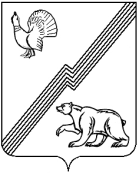 АДМИНИСТРАЦИЯ ГОРОДА ЮГОРСКАХанты-Мансийского автономного округа - ЮгрыПОСТАНОВЛЕНИЕ               от 29 апреля 2019 года_                                                                                                                  № 870Об утверждении административного регламента предоставления муниципальной услуги «Направление уведомления о соответствии (несоответствии) указанных в уведомлении о планируемых строительстве или реконструкции объекта индивидуального жилищного строительства или садового дома параметров объекта индивидуального жилищного строительства или садового дома установленным параметрам и допустимости (и (или) недопустимости) размещения объекта индивидуального жилищного строительства или садового дома на земельном участке» В соответствии с Федеральным законом от 27.07.2010 № 210-ФЗ «Об организации предоставления государственных и муниципальных услуг»,  постановлением администрации города Югорска от 21.09.2018 № 2582 «О порядке разработки и утверждения административных регламентов предоставления муниципальных услуг»:1. Утвердить административный регламент предоставления муниципальной услуги «Направление уведомления о соответствии (несоответствии) указанных в уведомлении о планируемых строительстве или реконструкции объекта индивидуального жилищного строительства или садового дома параметров объекта индивидуального жилищного строительства или садового дома установленным параметрам и допустимости (и (или) недопустимости) размещения объекта индивидуального жилищного строительства или садового дома на земельном участке» (приложение).2. Опубликовать постановление в официальном печатном издании города Югорска и разместить на официальном сайте органов местного самоуправления.  3. Настоящее постановление вступает в силу после его официального опубликования.Глава города Югорска					 			         А.В. БородкинПриложениек постановлениюадминистрации города Югорскаот 29 апреля 2019 года № 870Административный регламент предоставления муниципальной услуги«Направление уведомления о соответствии (несоответствии) указанных в уведомлении о планируемых строительстве или реконструкции объекта индивидуального жилищного строительства или садового дома параметров объекта индивидуального жилищного строительства или садового дома установленным параметрам и допустимости (и (или) недопустимости) размещения объекта индивидуального жилищного строительства или садового дома на земельном участке» I. Общие положенияПредмет регулирования административного регламента1. Административный регламент предоставления муниципальной услуги «Направление уведомления о соответствии (несоответствии) указанных в уведомлении о планируемых строительстве или реконструкции объекта индивидуального жилищного строительства или садового дома параметров объекта индивидуального жилищного строительства или садового дома установленным параметрам и допустимости (и (или) недопустимости) размещения объекта индивидуального жилищного строительства или садового дома на земельном участке»  (далее – настоящий административный регламент), устанавливает сроки и последовательность административных процедур и административных действий Департамента муниципальной собственности и градостроительства администрации города Югорска (далее - Департамент), а также порядок его взаимодействия с заявителями и органами власти при предоставлении муниципальной услуги.Круг заявителей2. Заявителями на получение муниципальной услуги являются физические или юридические лица, обеспечивающие на принадлежащем им земельном участке строительство, реконструкцию объекта индивидуального жилищного строительства или садового дома. При предоставлении муниципальной услуги от имени заявителей вправе обратиться их законные представители, действующие в силу закона, или их представители на основании доверенности.Требования к порядку информирования о правилах предоставления муниципальной услугиПорядок получения информации заявителями по вопросам предоставления муниципальной услуги, сведений о ходе ее предоставления, в том числе в информационно-телекоммуникационной сети «Интернет»3. Информирование по вопросам предоставления муниципальной услуги осуществляется специалистами Управления архитектуры и градостроительства Департамента (далее - Управление) по выбору заявителя в следующих формах:1) устной (при личном обращении заявителя и/или по телефону);2) письменной (при письменном обращении заявителя по почте, электронной почте, факсу);3) на информационном стенде Департамента в форме информационных (текстовых) материалов;4) в форме информационных (мультимедийных) материалов в информационно-телекоммуникационной сети «Интернет»: - на официальном сайте органов местного самоуправления города Югорска www.adm.ugorsk.ru (далее – официальный сайт);- в федеральной государственной информационной системе «Единый портал государственных и муниципальных услуг (функций)» www.gosuslugi.ru (далее – Единый портал);- в региональной информационной системе Ханты-Мансийского автономного округа – Югры «Портал государственных и муниципальных услуг (функций) Ханты-Мансийского автономного округа – Югры» 86.gosuslugi.ru (далее – региональный портал).Сведения о ходе предоставления муниципальной услуги:- в устной форме (при личном обращении заявителя и/или по телефону);- в письменной форме (при письменном обращении заявителя по почте, электронной почте, факсу);- посредством Единого портала.4. В случае устного обращения (лично или по телефону) заявителя специалисты Управления в часы приема осуществляют устное информирование (соответственно лично или по телефону) обратившегося за информацией заявителя. Устное информирование осуществляется не более 15 минут.В случае, если для ответа требуется более продолжительное время, специалист Управления, может предложить заявителю направить в Департамент обращение о предоставлении письменной консультации, либо назначить другое удобное для заявителя время для устного информирования.Информирование заявителей о порядке предоставления муниципальной услуги в Муниципальном автономном учреждении «Многофункциональный центр предоставления государственных и муниципальных услуг» (далее – МФЦ), а также по иным вопросам, связанным с предоставлением муниципальной услуги, осуществляется МФЦ в соответствии с заключенным соглашением и регламентом работы МФЦ. Для получения информации по вопросам предоставления муниципальной услуги посредством Единого и регионального порталов заявителям необходимо использовать адреса в информационно-телекоммуникационной сети «Интернет», указанные в пункте 3 настоящего административного регламента.5. На Едином портале размещается следующая информация:1) исчерпывающий перечень документов, необходимых для предоставления муниципальной услуги, требования к оформлению указанных документов, а также перечень документов, которые заявитель вправе представить по собственной инициативе;2) круг заявителей;3) срок предоставления муниципальной услуги;4) результаты предоставления муниципальной услуги, порядок предоставления документа, являющегося результатом предоставления муниципальной услуги;5) исчерпывающий перечень оснований для приостановления или отказа в предоставлении муниципальной услуги;6) о праве заявителя на досудебное (внесудебное) обжалование действий (бездействия) и решений, принятых (осуществляемых) в ходе предоставления муниципальной услуги;7) формы заявлений (уведомлений, сообщений), используемые при предоставлении муниципальной услуги.6. Информация по вопросам предоставления муниципальной услуги, в том числе о сроках и порядке ее предоставления, размещенная на Едином и региональном порталах, на официальном сайте, предоставляется заявителю бесплатно.Доступ к информации по вопросам предоставления муниципальной услуги, в том числе о сроках и порядке ее предоставления, осуществляется без выполнения заявителем каких-либо требований, в том числе без использования программного обеспечения, установка которого на технические средства заявителя требует заключения лицензионного или иного соглашения с правообладателем программного обеспечения, предусматривающего взимание платы, регистрацию или авторизацию заявителя или предоставление им персональных данных.7. Способы получения информации заявителями о местах нахождения и графике работы территориальных органов федеральных органов исполнительной власти, участвующих в предоставлении муниципальной услуги, в том числе МФЦ:- по выбору заявителя в соответствии с пунктом 3 настоящего административного регламента;-  посредством информационных материалов, размещенных:1)  на официальном сайте Федеральной службы государственной регистрации, кадастра и картографии по Ханты-Мансийскому автономному округу - Югре (www.rosreestr.ru) (далее- Росреестр);2) на официальном сайте Службы государственной охраны объектов культурного наследия Ханты-Мансийского автономного округа – Югры (www.nasledie.admhmao.ru) (далее - Служба ООКН).3) на портале многофункциональных центров Ханты-Мансийского автономного округа – Югры https://mfc.admhmao.ru/ о многофункциональных центрах предоставления государственных и муниципальных услуг, расположенных на территории Ханты-Мансийского автономного округа, и их территориально обособленных структурных подразделениях.8. Порядок, форма, место размещения и способы  получения информации о Департаменте, Управлении (включая сведения о его месте нахождения и графике работы, справочных телефонах, адресе официального сайта, а также электронной почты и (или) форма обратной связи в информационно-телекоммуникационной сети «Интернет»): информационные (текстовые) материалы размещаются на информационных стендах в местах предоставления муниципальной услуги, кроме того, по выбору заявителя могут использоваться способы получения информации, указанные в пункте 3 настоящего административного регламента.II. Стандарт предоставления муниципальной услугиНаименование муниципальной услуги9. Наименование муниципальной услуги: «Направление уведомления о соответствии (несоответствии) указанных в уведомлении о планируемых строительстве или реконструкции объекта индивидуального жилищного строительства или садового дома параметров объекта индивидуального жилищного строительства или садового дома установленным параметрам и допустимости (и (или) недопустимости) размещения объекта индивидуального жилищного строительства или садового дома на земельном участке».Наименование органа, предоставляющего муниципальную услугу10. Органом, предоставляющим муниципальную услугу является Департамент муниципальной собственности и градостроительства администрации города Югорска.Непосредственное предоставление муниципальной услуги осуществляет структурное подразделение Департамента –Управление. В предоставлении муниципальной услуги участвуют Росреестр и в случае, предусмотренном абзацем вторым пункта 13 настоящего административного регламента, -Служба ООКН.За получением муниципальной услуги заявитель может также обратиться в МФЦ.11. В соответствии с требованиями пункта 3 части 1 статьи 7 Федерального закона от 27.07.2010 № 210-ФЗ «Об организации предоставления государственных и муниципальных услуг» (далее - Федеральный закон № 210-ФЗ) установлен запрет требовать от заявителя осуществления действий, в том числе согласований, необходимых для получения муниципальной услуги и связанных с обращением в иные государственные органы, организации, за исключением получения услуг и получения документов и информации, предоставляемых в результате предоставления таких услуг, включенных в Перечень услуг, которые являются необходимыми и обязательными для предоставления муниципальных услуг, утвержденный решением Думы города Югорска от 29.11.2011 № 114 «Об утверждении Перечня услуг, которые являются необходимыми и обязательными для предоставления органами местного самоуправления города Югорска муниципальных услуг и предоставляются организациями, участвующими в предоставлении муниципальных услуг, и Порядка определения размера платы за оказание услуг, которые являются необходимыми и обязательными для предоставления органами местного самоуправления города Югорска муниципальных услуг» (далее- Перечень услуг, утвержденный решением Думы города Югорска от 29.11.2011 № 114).Результат предоставления муниципальной услуги12. Результатом предоставления муниципальной услуги является выдача (направление) заявителю:1) уведомления о соответствии указанных в уведомлении о планируемом строительстве параметров объекта индивидуального жилищного строительства или садового дома установленным параметрам и допустимости размещения объекта индивидуального жилищного строительства или садового дома на земельном участке;2) уведомления о несоответствии указанных в уведомлении о планируемом строительстве параметров объекта индивидуального жилищного строительства или садового дома установленным параметрам и (или) недопустимости размещения объекта индивидуального жилищного строительства или садового дома на земельном участке;3) уведомления об отказе в выдаче уведомления о соответствии (несоответствии) указанных в уведомлении о планируемом строительстве параметров объекта индивидуального жилищного строительства или садового дома установленным параметрам и допустимости размещения объекта индивидуального жилищного строительства или садового дома на земельном участке (далее – уведомление об отказе в предоставлении муниципальной услуги).Уведомления о соответствии (несоответствии) указанных в уведомлении о планируемом строительстве параметров объекта индивидуального жилищного строительстве или садового дома установленным параметрам и допустимости (недопустимости) размещения объекта индивидуального жилищного строительства или садового дома на земельном участке оформляются по формам, утвержденным приказом Министерства строительства и жилищно-коммунального хозяйства Российской Федерации от 19.09.2018 № 591/пр «Об утверждении форм уведомлений, необходимых для строительства или реконструкции объекта индивидуального жилищного строительства или садового дома».Уведомление об отказе в предоставлении муниципальной услуги оформляется в виде письма с указанием причин отказа.Срок предоставления муниципальной услуги13. Общий максимальный срок предоставления муниципальной услуги составляет                7 рабочих дней со дня поступления уведомления о предоставлении муниципальной услуги в Департамент.Если строительство или реконструкция объекта индивидуального жилищного строительства или садового дома планируется в границах территории исторического поселения федерального или регионального значения и в уведомлении о планируемом строительстве не содержится указание на типовое архитектурное решение, в соответствии с которым планируется строительство или реконструкция таких объекта индивидуального жилищного строительства или садового дома срок предоставления муниципальной услуги составляет не более 20 рабочих дней со дня поступления заявления о предоставлении муниципальной услуги в Департамент.В общий срок предоставления муниципальной услуги входит срок направления межведомственных запросов и получения на них ответов, срок подготовки и выдачи (направления) документов, являющихся результатом предоставления муниципальной услуги.В случае обращения заявителя за получением муниципальной услуги в МФЦ срок предоставления муниципальной услуги исчисляется со дня регистрации заявления о предоставлении муниципальной услуги заявителя в Департаменте.Срок выдачи (направления) документов, являющихся результатом предоставления муниципальной услуги, - в течение одного рабочего дня со дня подписания начальником управления архитектуры и градостроительства либо лицом, его замещающим (далее - начальник Управления), документов, указанных в пункте 12 настоящего административного регламента.Приостановление предоставления муниципальной услуги законодательством не предусмотрено.Правовые основания для предоставления муниципальной услуги14. Перечень нормативных правовых актов, регулирующих предоставление муниципальной услуги, размещен на Едином портале и региональном портале.Исчерпывающий перечень документов, необходимых в соответствии с законодательными и иными нормативными правовыми актами для предоставления муниципальной услуги15. Исчерпывающий перечень документов, необходимых для предоставления муниципальной услуги, которые заявитель должен представить самостоятельно: 1) уведомление о планируемом строительстве или реконструкции объекта индивидуального жилищного строительства или садового дома (далее – уведомление);2) документ, удостоверяющий личность заявителя;3) правоустанавливающие документы на земельный участок в случае, если права на него не зарегистрированы в Едином государственном реестре недвижимости;4) документ, подтверждающий полномочия представителя застройщика, в случае, если уведомление о планируемом строительстве направлено представителем застройщика;5) заверенный перевод на русский язык документов о государственной регистрации юридического лица в соответствии с законодательством иностранного государства в случае, если застройщиком является иностранное юридическое лицо;6) описание внешнего облика объекта индивидуального жилищного строительства или садового дома в случае, если строительство или реконструкция объекта индивидуального жилищного строительства или садового дома планируется в границах территории исторического поселения федерального или регионального значения, за исключением случаев, предусмотренных часть 5 статьи 51.1 Градостроительного кодекса Российской Федерации. 16.	Исчерпывающий перечень документов, необходимых для направления уведомления об изменении параметров планируемого строительства реконструкции индивидуального жилищного строительства или садового дома, которые заявитель должен представить самостоятельно:1) уведомление об изменении параметров планируемого строительства объекта индивидуального жилищного строительства или садового дома (далее – уведомление);2) документ, удостоверяющий личность заявителя;3) правоустанавливающие документы на земельный участок в случае, если права на него не зарегистрированы в Едином государственном реестре недвижимости;4) документ, подтверждающий право подачи заявления от имени заявителя, в случае, если уведомление об изменении параметров планируемого строительства подает представитель заявителя;5) заверенный перевод на русский язык документов о государственной регистрации юридического лица в соответствии с законодательством иностранного государства в случае, если застройщиком является иностранное юридическое лицо.17. Исчерпывающий перечень документов, необходимых для предоставления муниципальной услуги, запрашиваемых и получаемых в порядке межведомственного информационного взаимодействия:1) правоустанавливающие документы на земельный участок в случае, если права на него  зарегистрированы в Едином государственном реестре недвижимости;2) уведомление о соответствии или несоответствии описания внешнего облика объекта индивидуального жилищного строительства или садового дома предмету охраны исторического поселения и требованиям к архитектурным решениям объектов капитального строительства, установленным градостроительным регламентом применительно к территориальной зоне, расположенной в границах территории исторического поселения федерального или регионального значения (в случае, предусмотренном частью 8 статьи 51.1 Градостроительного кодекса Российской Федерации).Непредставление заявителем документов и информации, которые он вправе представить по собственной инициативе, не является основанием для отказа ему в предоставлении муниципальной услуги.Документ, указанный в подпунктах 1 настоящего пункта Департамент запрашивает в  Росреестре.Документ, указанный в подпункте 2 настоящего пункта Департамент запрашивает в  Службе ООКН. Документы, предусмотренные подпунктами 1, 2 настоящего пункта, могут быть представлены заявителем по собственной инициативе (информация о местонахождении, контактах и графике работы Росреестра и Службы ООКН содержится на официальном сайте, указанном в пункте 7 настоящего административного регламента).18. Способы получения заявителем документов, указанных в подпункте 1 пунктов 16, 17 настоящего административного регламента: Форму уведомления о предоставлении муниципальной услуги заявитель может получить:- на информационном стенде в месте предоставления муниципальной услуги;- у специалиста Управления;- у работника МФЦ;- посредством информационно-телекоммуникационной сети «Интернет» на официальном сайте, Едином и региональном порталах.Требования к документам, необходимым для предоставлениямуниципальной услуги19. Уведомление подается по форме, установленной  приказом Министерства строительства и жилищно-коммунального хозяйства Российской Федерации от 19.09.2018  № 591/пр «Об утверждении форм уведомлений, необходимых для строительства или реконструкции объекта индивидуального жилищного строительства или садового дома» с содержанием следующих сведений:1) фамилия, имя, отчество (при наличии), место жительства застройщика, реквизиты документа, удостоверяющего личность (для физического лица);2) наименование и место нахождения застройщика (для юридического лица), а также государственный регистрационный номер записи о государственной регистрации юридического лица в едином государственном реестре юридических лиц и идентификационный номер налогоплательщика, за исключением случая, если заявителем является иностранное юридическое лицо;3) кадастровый номер земельного участка (при его наличии), адрес или описание местоположения земельного участка;4) сведения о праве застройщика на земельный участок, а также сведения о наличии прав иных лиц на земельный участок (при наличии таких лиц);5) сведения о виде разрешенного использования земельного участка и объекта капитального строительства (объекта индивидуального жилищного строительства или садового дома);6) сведения о планируемых параметрах объекта индивидуального жилищного строительства или садового дома, в целях строительства или реконструкции которых подано уведомление о планируемом строительстве, в том числе об отступах от границ земельного участка;7) сведения о том, что объект индивидуального жилищного строительства или садовый дом не предназначен для раздела на самостоятельные объекты недвижимости;8) почтовый адрес и (или) адрес электронной почты для связи с застройщиком;9) способ направления застройщику уведомлений, предусмотренных пунктом 22 настоящего административного регламента.20.  В качестве документа, подтверждающего полномочия на осуществление действий от имени юридического лица, предусмотренного подпунктом 4 пунктов  15, 16 настоящего административного регламента, заявителем предоставляется:- оформленная в соответствии с законодательством Российской Федерации доверенность; - копия решения о назначении или об избрании либо приказа о назначении физического лица на должность, в соответствии с которым такое физическое лицо обладает правом действовать от имени юридического лица без доверенности. Предоставление указанного документа не требуется, если заявителем является руководитель юридического лица, запись о котором внесена в Единый государственный реестр юридических лиц.  21. Описание внешнего облика объекта индивидуального жилищного строительства или садового дома включает в себя описание в текстовой форме и графическое описание.Описание внешнего облика объекта индивидуального жилищного строительства или садового дома в текстовой форме включает в себя указание на параметры объекта индивидуального жилищного строительства или садового дома, цветовое решение их внешнего облика, планируемые к использованию строительные материалы, определяющие внешний облик объекта индивидуального жилищного строительства или садового дома, а также описание иных характеристик объекта индивидуального жилищного строительства или садового дома, требования к которым установлены градостроительным регламентом в качестве требований к архитектурным решениям объекта капитального строительства. Графическое описание представляет собой изображение внешнего облика объекта индивидуального жилищного строительства или садового дома, включая фасады и конфигурацию объекта индивидуального жилищного строительства или садового дома.Способы предоставления заявителем документов22. По выбору заявителя уведомление представляется одним из следующих способов: - при личном обращении в Департамент, Управление;- при личном обращении в МФЦ;- посредством почтовой связи в Департамент;- посредством информационно-телекоммуникационной сети «Интернет» на Едином портале.Требования к взаимодействию с заявителем при предоставлении муниципальной услуги23.	В соответствии с частью 1 статьи 7 Федерального закона  №  210-ФЗ запрещается требовать от заявителей:1) представления документов и информации или осуществления действий, представление или осуществление которых не предусмотрено нормативными правовыми актами, регулирующими отношения, возникающие в связи с предоставлением муниципальной услуги;2) представления документов и информации, в том числе подтверждающих внесение заявителем платы за предоставление муниципальной услуги, которые находятся в распоряжении органов, предоставляющих государственные услуги, органов, предоставляющих муниципальные услуги, иных государственных органов, органов местного самоуправления либо подведомственных государственным органам или органам местного самоуправления организаций, участвующих в предоставлении предусмотренных частью 1 статьи 1 Федерального закона № 210-ФЗ государственных и муниципальных услуг, в соответствии с нормативными правовыми актами Российской Федерации, нормативными правовыми актами Ханты-Мансийского автономного округа- Югры, муниципальными правовыми актами, за исключением документов, включенных в определенный частью 6 статьи 7 Федерального закона № 210-ФЗ  перечень документов. Заявитель вправе представить указанные документы и информацию в Департамент, по собственной инициативе;3) представления документов и информации, отсутствие и (или) недостоверность которых не указывались при первоначальном отказе в приеме документов, необходимых для предоставления муниципальной услуги, либо в предоставлении муниципальной услуги, за исключением следующих случаев:- изменение требований нормативных правовых актов, касающихся предоставления муниципальной услуги, после первоначальной подачи заявления о предоставлении муниципальной услуги;- наличие ошибок в заявлении о предоставлении муниципальной услуги и документах, поданных заявителем после первоначального отказа в приеме документов, необходимых для предоставления муниципальной услуги, либо в предоставлении муниципальной услуги и не включенных в представленный ранее комплект документов;- истечение срока действия документов или изменение информации после первоначального отказа в приеме документов, необходимых для предоставления муниципальной услуги, либо в предоставлении муниципальной услуги;- выявление документально подтвержденного факта (признаков) ошибочного или противоправного действия (бездействия) должностного лица органа, предоставляющего муниципальную услугу, муниципального служащего, работника МФЦ, при первоначальном отказе в приеме документов, необходимых для предоставления муниципальной услуги, либо в предоставлении муниципальной услуги, о чем в письменном виде за подписью руководителя органа, предоставляющего муниципальную услугу, руководителя многофункционального центра при первоначальном отказе в приеме документов, необходимых для предоставления муниципальной услуги, либо руководителя организации, предусмотренной частью 1.1 статьи 16 настоящего Федерального закона № 210- ФЗ, уведомляется заявитель, а также приносятся извинения за доставленные неудобства.Исчерпывающий перечень оснований для отказа в приеме документов, необходимых для предоставления муниципальной услуги24. Основания для отказа в приеме документов, необходимых для предоставления муниципальной услуги, законодательством Российской Федерации, Ханты-Мансийского автономного округа- Югры не предусмотрены.Исчерпывающий перечень оснований для приостановления 
и (или) отказа в предоставлении муниципальной услуги25. Основания для приостановления в предоставлении муниципальной услуги законодательством Российской Федерации и Ханты-Мансийского автономного округа – Югры не предусмотрены.26. Основания для отказа в предоставлении муниципальной услуги:1) основанием для отказа в предоставлении уведомления о соответствии (несоответствии) указанных в уведомлении о планируемом строительстве параметров объекта индивидуального жилищного строительства или садового дома и допустимости (недопустимости) размещения объекта индивидуального жилищного строительства или садового дома на земельном участке  является отсутствие документов, обязанность по предоставлению которых возложена на заявителя.2) в случае отсутствия в уведомлении сведений, предусмотренных пунктом 19 настоящего административного регламента. В данном случае уведомление считается ненаправленным.Размер платы, взимаемой с заявителя при предоставлении муниципальной услуги, способы ее взимания	27. Взимание государственной пошлины или иной платы за предоставление муниципальной услуги законодательством Российской Федерации и Ханты-Мансийского автономного округа- Югры не предусмотрено.Максимальный срок ожидания в очереди при подаче
уведомления о предоставлении муниципальной услуги
и при получении результата предоставления муниципальной услуги28. Максимальный срок ожидания в очереди при подаче уведомления о предоставлении муниципальной услуги и при получении результата предоставления муниципальной услуги не должен превышать 15 минут.Срок регистрации уведомления заявителяо предоставлении муниципальной услуги29. Письменные обращения, поступившие в адрес Департамента, подлежат обязательной регистрации специалистом Департамента, ответственным за делопроизводство, в электронном документообороте в день поступления обращения в Департамент.В случае личного обращения заявителя в Департамент или Управление уведомление о предоставлении муниципальной услуги подлежит обязательной регистрации специалистом Департамента, ответственным за делопроизводство, в электронном документообороте в течение 15 минут.Датой приема уведомления о предоставлении муниципальной услуги, поступившего в Департамент в форме электронного документа с использованием Единого портала, считается день, когда статус уведомления о предоставлении муниципальной услуги электронного документа в личном кабинете заявителя на Едином портале обновляется до статуса «принято».В случае подачи уведомления в МФЦ письменные обращения подлежат обязательной регистрации работником МФЦ в течение 15 минут в автоматизированной информационной системе МФЦ.Требования к помещениям, в которых предоставляетсямуниципальная услуга, к залу ожидания, местам для заполнения запросов о предоставлении муниципальной услуги, размещению и оформлению визуальной, текстовой и мультимедийной информации о порядке предоставления муниципальной услуги30.	Вход в здание, в котором предоставляется муниципальная услуга, должен быть расположен с учетом пешеходной доступности для заявителей от остановок общественного транспорта, оборудован информационными табличками (вывесками), содержащими информацию о наименовании органа, предоставляющего муниципальную услугу, местонахождении, режиме работы, а также о справочных телефонных номерах. Помещения, в которых предоставляется муниципальная услуга, должны соответствовать санитарно-эпидемиологическим требованиям, правилам пожарной безопасности, нормам охраны труда, а также требованиям Федерального закона от 24.11.1995 №181-ФЗ «О социальной защите инвалидов в Российской Федерации» и иных нормативных правовых актов, регулирующих правоотношения в указанной сфере. Зал ожидания должен соответствовать комфортным условиям для заявителей, быть оборудован информационными стендами, стульями, столами, обеспечен бланками заявлений, письменными принадлежностями.Информационные стенды размещаются на видном, доступном для заявителей месте и призваны обеспечить заявителя исчерпывающей информацией. Стенды должны быть оформлены в едином стиле, надписи сделаны черным шрифтом на белом фоне. Оформление визуальной, текстовой информации о порядке предоставления муниципальной услуги должно соответствовать оптимальному зрительному восприятию этой информации заявителями. На информационных стендах, информационном терминале и в информационно-телекоммуникационной сети «Интернет» размещается информация, указанная в пунктах 5, 8, 14 настоящего административного регламента.Показатели доступности и качества муниципальной услугиПоказатели доступности:1) информирование заявителей о порядке предоставления муниципальной услуги, о ходе предоставления муниципальной услуги;2) возможность получения заявителем муниципальной услуги в МФЦ;3) предоставление муниципальной услуги в электронной форме через Единый портал с составом действий, предусмотренных пунктом 34 настоящего административного регламента;Показатели качества муниципальной услуги:1) количество взаимодействий заявителя с должностными лицами при предоставлении муниципальной услуги и их продолжительность;2) соблюдение времени ожидания в очереди при подаче уведомления о предоставлении муниципальной услуги и при получении результата предоставления муниципальной услуги;3) соблюдение должностными лицами сроков предоставления муниципальной услуги;4) отсутствие обоснованных жалоб заявителей на качество предоставления муниципальной услуги, на решения и действия (бездействие) Департамента, Управления, должностных лиц, муниципальных служащих.Особенности предоставления муниципальной услуги в многофункциональном центре33.	МФЦ предоставляет муниципальную услугу по принципу «одного окна», при этом взаимодействие с Департаментом, Управлением происходит без участия заявителя, в соответствии с нормативными правовыми актами и соглашением о взаимодействии Департамента с МФЦ.МФЦ при предоставлении муниципальной услуги осуществляет следующие административные процедуры (действия):- консультирование заявителей о порядке предоставления муниципальной услуги;- прием и регистрация уведомления о предоставлении муниципальной услуги;- формирование пакета документов и передача в Департамент;- выдача заявителю документов, являющихся результатом предоставления муниципальной услуги.Особенности предоставления муниципальной услуги в электронной форме34.	При предоставлении муниципальной услуги в электронной форме посредством Единого портала заявителю обеспечивается:1) получение информации о порядке и сроках предоставления муниципальной услуги;2) формирование запроса о предоставлении муниципальной услуги;3) прием и регистрация Департаментом запроса, иных документов, необходимых для предоставления муниципальной услуги;4) получение результата предоставления муниципальной услуги;5) получение сведений о ходе выполнения запроса о предоставлении муниципальной услуги;6) досудебное (внесудебное) обжалование решений и действий (бездействия) Департамента, его должностного лица либо муниципального служащего.Муниципальная услуга в электронной форме предоставляется с применением усиленной квалифицированной электронной подписи. В случае если при обращении в электронной форме за получением муниципальной услуги идентификация и аутентификация заявителя - физического лица осуществляются с использованием единой системы идентификации и аутентификации, такой заявитель вправе использовать простую электронную подпись при условии, что при выдаче ключа простой электронной подписи личность физического лица установлена при личном приеме.III. Состав, последовательность и сроки выполнения административных процедур, требования к порядку их выполнения, в том числе особенности выполненияадминистративных процедур в электронной форме, а такжев многофункциональных центрах35. Предоставление муниципальной услуги включает в себя следующие этапы и административные процедуры:1)  прием и регистрация уведомления о предоставлении муниципальной услуги;2)  формирование и направление межведомственных запросов в органы власти, участвующие в предоставлении муниципальной услуги;3)  проверка представленных документов и принятие решения о предоставлении или об отказе в предоставлении муниципальной услуги;4) выдача (направление) заявителю документов, являющихся результатом предоставления муниципальной услуги.Прием и регистрация уведомления о предоставлении муниципальной услуги36. Основанием для начала административной процедуры является поступление уведомления о предоставлении муниципальной услуги в Департамент или МФЦ.Сведения о должностных лицах, ответственных за выполнение каждого административного действии, входящего в состав административной процедуры:- за прием и регистрацию уведомления, представленного заявителем лично либо поступившего по почте в адрес Департамента – специалист Департамента, ответственный за делопроизводство;- за прием уведомления, поступившего в Управление посредством Единого портала - специалист Управления;- за регистрацию уведомления, поступившего в Управление посредством Единого портала – специалист Департамента, ответственный за делопроизводство;- за прием и регистрацию уведомления в МФЦ - работник МФЦ.Содержание административных действий, входящих в состав административной процедуры: прием и регистрация уведомления о предоставлении муниципальной услуги (продолжительность и (или) максимальный срок их выполнения -   в течение 1 рабочего дня с момента поступления в Департамент, при личном обращении заявителя - 15 минут с момента получения заявления о предоставлении муниципальной услуги).Критерий принятия решения о приеме и регистрации уведомления: наличие документов, предусмотренных пунктом 15 или пунктом 16 настоящего административного регламента.Результат выполнения административной процедуры: зарегистрированное уведомление о предоставлении муниципальной услуги.Способ фиксации результата выполнения административной процедуры:факт регистрации уведомления фиксируется в электронном документообороте с проставлением в уведомлении отметки о регистрации.Формирование и направление межведомственных запросов в органы власти,участвующие в предоставлении муниципальной услуги37. Основанием для начала административной процедуры является поступление зарегистрированного уведомления  специалисту Управления.Сведения о должностных лицах, ответственных за выполнение каждого административного действия, входящего в состав административной процедуры: специалист Управления.Содержание административных действий, входящих в состав административной процедуры: 1) направление межведомственных запросов в органы власти, участвующие в предоставлении муниципальной услуги (продолжительность и (или) максимальный срок выполнения административного действия – не позднее 1 рабочего дняй со дня поступления уведомления в Департамент;2) получение ответов на межведомственные запросы (продолжительность и (или) максимальный срок выполнения административного действия:- не позднее 3 рабочих дней со дня получения межведомственного запроса Росреестром;- в течение 10 рабочих дней со дня поступления в Службу ООКН уведомления и предусмотренного подпунктом 6 пункта 15 и пунктом 21 настоящего административного регламента описания внешнего облика объекта индивидуального жилищного строительства или садового дома.Критерий принятия решения о направлении межведомственного запроса: 1) отсутствие документа, предусмотренного подпунктом 1 пункта 15 или 16 настоящего административного регламента;2) в случае, предусмотренном подпунктом 1 части 8 статьи 51.1. Градостроительного кодекса Российской Федерации.Результат административной процедуры: получение ответов на межведомственные запросы.Способ фиксации результата административной процедуры: ответы на межведомственные запросы регистрируются в электронном журнале или в электронном журнале системы исполнения регламентов. Проверка представленных документов и принятие решения о предоставлении или об отказе в предоставлении муниципальной услуги38. Основанием для начала административной процедуры является поступление специалисту Управления зарегистрированного уведомления о предоставлении муниципальной услуги.Сведения о должностных лицах, ответственных за выполнение каждого административного действия, входящего в состав административной процедуры:- специалист Управления – за проверку соответствия указанных в уведомлении предельным параметрам разрешенного строительства, реконструкции объектов капитального строительства, установленным правилами землепользования и застройки, документацией по планировке территории, и обязательным требованиям к параметрам объектов капитального строительства, установленным Градостроительным кодексом Российской Федерации, другими федеральными законами и действующим на дату поступления уведомления, а также допустимости размещения объекта индивидуального жилищного строительства или садового дома в соответствии с разрешенным использованием земельного участка и ограничениями, установленными в соответствии с земельным и иным законодательством Российской Федерации (далее - проверка представленных документов на соответствие действующему законодательству Российской Федерации);- начальник Управления – за принятие решения о предоставлении (об отказе в предоставлении) муниципальной услуги; - специалист Управления - за оформление и регистрацию документов, являющихся результатом предоставления муниципальной услугиСодержание административных действий, входящих в состав административной процедуры:1) проверка представленных документов на соответствие действующему законодательству Российской Федерации и возврат уведомления с документами в случае, предусмотренном пунктом 26 настоящего административного регламента - в течение 3 рабочих дней со дня регистрации уведомления в Департаменте;2) принятие решения о предоставлении (об отказе в предоставлении) муниципальной услуги, оформление документов, являющихся результатом предоставления муниципальной услуги:- в течение 3 рабочих дней после проверки представленных документов на соответствие действующему законодательству Российской Федерации;- не позднее 19 рабочих дней со дня поступления уведомления в Департамент о предоставлении муниципальной услуги в случае, предусмотренном с частью 8 статьи 51.1. Градостроительного кодекса Российской Федерации;3) регистрация документов, являющихся результатом предоставления муниципальной услуги (продолжительность и (или) максимальный срок выполнения - в день их подписания начальником Управления либо лицом, его замещающим).Критерий принятия решения о предоставлении или об отказе в предоставлении муниципальной услуги: наличие или отсутствие оснований для отказа в предоставлении муниципальной услуги, указанных в пункте 26 настоящего административного регламента.Результат административной процедуры: зарегистрированное решение о предоставлении муниципальной услуги, предусмотренное пунктом 12 настоящего административного регламента.Способ фиксации результата выполнения административной процедуры:- решение о предоставлении муниципальной услуги регистрируется в журнале регистраций уведомлений о соответствии указанных в уведомлении о планируемом строительстве параметров объекта индивидуального жилищного строительства или садового дома установленным параметрам и допустимости размещения объекта индивидуального жилищного строительства или садового дома на земельном участке или в журнале регистраций уведомлений о несоответствии указанных в уведомлении о планируемом строительстве параметров объекта индивидуального жилищного строительства или садового дома установленным параметрам и допустимости размещения объекта индивидуального жилищного строительства или садового дома на земельном участке;- решение (уведомление) об отказе в предоставлении муниципальной услуги регистрируется в электронном документообороте.Выдача (направление) заявителю документов, являющихся результатом предоставления муниципальной услуги39. Основанием для начала административной процедуры является поступление документов, являющихся результатом предоставления муниципальной услуги, специалисту Управления или работнику МФЦ.Сведения о должностных лицах, ответственных за выполнение каждого административного действия, входящего в состав административной процедуры:- за направление документов, являющихся результатом предоставления муниципальной услуги, заявителю почтой - специалист Департамента, ответственный за делопроизводство;- за выдачу заявителю документов, являющихся результатом предоставления муниципальной услуги, нарочно или посредством Единого портала - специалист Управления;- за выдачу документов, являющихся результатом предоставления муниципальной услуги, в МФЦ - работник МФЦ.Содержание административных действий, входящих в состав административной процедуры: направление (выдача) документов, являющихся результатом предоставления муниципальной услуги (продолжительность и (или) максимальный срок выполнения административного действия - в течение одного рабочего дня со дня подписания начальником Управления документов, являющихся результатом предоставления муниципальной услуги.Критерий принятия решения: оформленные документы, являющиеся результатом предоставления муниципальной услуги.Результат административной процедуры: выданные (направленные) заявителю документы, являющиеся результатом предоставления муниципальной услуги, нарочно, посредством Единого и регионального порталов или по адресу, указанному в заявлении, либо через МФЦ.Способ фиксации результата выполнения административной процедуры:- при выдаче документов нарочно, запись о выдаче документов заявителю фиксируется в  электронном документообороте;- при направлении документов почтой, получение заявителем документов подтверждается отметкой в электронном документообороте;- при выдаче документов в МФЦ, запись о выдаче документов заявителю отображается в электронном документообороте;- при выдаче документов посредством Единого портала – запись о выдаче документов заявителю отображается в личном кабинете Единого портала.Порядок осуществления административных процедур (действий) в электронной форме посредством Единого порталаФормирование запроса о предоставлении муниципальной услуги40. Формирование запроса заявителем осуществляется посредством заполнения электронной формы запроса на Едином портале без необходимости дополнительной подачи запроса в какой-либо иной форме.На Едином портале размещается образец заполнения электронной формы запроса.Форматно-логическая проверка сформированного запроса осуществляется автоматически после заполнения заявителем каждого из полей электронной формы запроса. При выявлении некорректно заполненного поля электронной формы запроса заявитель уведомляется о характере выявленной ошибки и порядке ее устранения посредством информационного сообщения непосредственно в электронной форме запроса.При формировании запроса заявителю обеспечивается:1) возможность копирования и сохранения запроса и иных документов, указанных в пункте 15 или пункте 16 настоящего административного регламента, необходимых для предоставления муниципальной услуги;2) возможность печати на бумажном носителе копии электронной формы запроса;3) сохранение ранее введенных в электронную форму запроса значений в любой момент по желанию пользователя, в том числе при возникновении ошибок ввода и возврате для повторного ввода значений в электронную форму запроса;4) заполнение полей электронной формы запроса до начала ввода сведений заявителем с использованием сведений, размещенных в федеральной государственной  информационной системе «Единая система идентификации и аутентификации в инфраструктуре, обеспечивающей информационно-технологическое взаимодействие информационных систем, используемых для предоставления государственных и муниципальных услуг в электронной форме» (далее - единая система идентификации и аутентификации), и сведений, опубликованных на Едином портале, в части, касающейся сведений, отсутствующих в единой системе идентификации и аутентификации;5) возможность вернуться в любой из этапов заполнения электронной формы запроса без потери введенной информации;6) возможность доступа заявителя на Едином портале к ранее поданным им запросам в течение не менее одного года, а также частично сформированных заявлений – в течение не менее 3 месяцев.Сформированный и подписанный запрос и иные документы, указанные в пункте 15 или пункте 16 настоящего административного регламента, необходимые для предоставления муниципальной услуги, направляются в Департамент посредством Единого портала.Прием и регистрация Департаментом запроса и иных документов,необходимых для предоставления муниципальной услуги41. Департамент обеспечивает прием документов, необходимых для предоставления муниципальной услуги, и регистрацию запроса без необходимости повторного предоставления заявителем таких документов на бумажном носителе.Срок регистрации заявления – 1 рабочий день.Предоставление муниципальной услуги начинается с момента приема и регистрации Департаментом электронных документов, необходимых для предоставления муниципальной услуги.При получении запроса в электронной форме в автоматическом режиме осуществляется форматно-логический контроль запроса, проверяется наличие оснований для отказа в приеме уведомления, указанных в пункте 26 настоящего административного регламента, а также осуществляются следующие действия:1) при наличии хотя бы одного из указанных оснований должностное лицо, ответственное за предоставление муниципальной услуги, в срок, не превышающий срок предоставления муниципальной услуги, подготавливает письмо о невозможности предоставления муниципальной услуги;2) при отсутствии указанных оснований заявителю сообщается присвоенный запросу в электронной форме уникальный номер, по которому в соответствующем разделе Единого портала заявителю будет представлена информация о ходе выполнения указанного заявления.Прием запроса осуществляется специалистом Управления, регистрация - специалистом Департамента, ответственным за делопроизводство.После регистрации запроса, статус запроса заявителя в личном кабинете на Едином портале обновляется до статуса «принято».Получение результата предоставления муниципальной услуги42.   В качестве результата предоставления муниципальной услуги заявитель по его выбору вправе получить результат предоставления муниципальной услуги в форме электронного документа, подписанного начальником Управления с использованием усиленной квалифицированной электронной подписи.Заявитель вправе получить результат предоставления муниципальной услуги в форме электронного документа или документа на бумажном носителе  в течение срока действия результата предоставления муниципальной услуги.Получение сведений о ходе выполнения запроса43. Заявитель имеет возможность получения информации о ходе предоставления муниципальной услуги.Информация о ходе предоставления муниципальной услуги направляется заявителю Департаментом в срок, не превышающий 1 рабочего дня  после завершения выполнения соответствующего действия, на адрес электронной почты или с использованием средств Единого портала по выбору заявителя.При предоставлении муниципальной услуги в электронной форме заявителю направляется:1) уведомление о приеме и регистрации запроса и иных документов, необходимых для предоставления муниципальной услуги;2) уведомление о начале процедуры предоставления муниципальной услуги;3) уведомление об окончании предоставления муниципальной услуги либо мотивированном отказе в приеме запроса и иных документов, необходимых для предоставления муниципальной услуги;4) уведомление о результатах рассмотрения документов, необходимых для предоставления муниципальной услуги;5) уведомление о мотивированном отказе в предоставлении муниципальной услуги.Досудебное (внесудебное) обжалование решений и действий (бездействия)Департамента, должностного лица Департамента или муниципального служащего44. Заявителю  обеспечивается право досудебного (внесудебного) обжалования решений и действий (бездействия) Департамента, должностного лица Департамента или муниципального служащего в соответствии с разделом V настоящего административного регламента.IV. Формы контроля за исполнением административного регламентаПорядок осуществления текущего контроля за соблюдением и исполнением ответственными должностными лицами положений административного регламента и иных нормативных правовых актов, устанавливающих требования к предоставлению муниципальной услуги, а также принятием ими решений		45. Текущий контроль за соблюдением и исполнением ответственными должностными лицами положений настоящего административного регламента и иных нормативных правовых актов, устанавливающих требования к предоставлению муниципальной услуги осуществляется начальником Управления.Порядок и периодичность осуществления плановых и внеплановых проверок полноты и качества предоставления муниципальной услуги, порядок и формы контроля полноты и качества предоставления муниципальной услуги, в том числе со стороны граждан, 
их объединений и организаций	46. Плановые проверки полноты и качества предоставления муниципальной услуги проводятся директором Департамента либо лицом, его замещающим.Периодичность проведения плановых проверок полноты и качества предоставления муниципальной услуги устанавливается в соответствии с решением директора Департамента либо лица, его замещающего.Внеплановые проверки полноты и качества предоставления муниципальной услуги проводятся директором Департамента на основании жалоб заявителей на решения или действия (бездействие) должностных лиц Департамента, принятые или осуществленные в ходе предоставления муниципальной услуги.В случае проведения внеплановой проверки по конкретному обращению заявителя, обратившемуся заявителю направляется информация о результатах проверки, проведенной по обращению и о мерах, принятых в отношении виновных лиц.Результаты проверок оформляются в виде акта, в котором отмечаются выявленные недостатки и указываются предложения по их устранению.По результатам проведения проверок полноты и качества предоставления муниципальной услуги, в случае выявления нарушений прав заявителей виновные лица привлекаются к ответственности в соответствии с законодательством Российской Федерации.Контроль полноты и качества предоставления муниципальной услуги со стороны граждан, их объединений организаций осуществляется с использованием соответствующей информации, размещаемой на официальном сайте, также с использованием адреса электронной почты Департамента и в форме письменных и устных обращений в адрес Департамента.Ответственность должностных лиц, муниципальных служащих Департамента, предоставляющих муниципальную услугу, и работников организаций, участвующих в ее предоставлении, за решения и действия (бездействие), принимаемые (осуществляемые) ими в ходе предоставления муниципальной услуги, в том числе за необоснованные межведомственные запросы47. Должностные лица и муниципальные служащие Департамента, а также работники МФЦ несут персональную ответственность в соответствии с законодательством Российской Федерации за решения и действия (бездействие), принимаемые (осуществляемые) в ходе предоставления муниципальной услуги.Персональная ответственность должностных лиц и муниципальных служащих Департамента закрепляется в их должностных инструкциях в соответствии с требованиями законодательства.В соответствии со статьей 9.6 Закона Ханты-Мансийского автономного округа – Югры от 11.06.2010 № 102-оз «Об административных правонарушениях» должностные лица Департамента, работники МФЦ несут административную ответственность за нарушение настоящего административного регламента, выразившееся в нарушении срока регистрации запроса заявителя о предоставлении муниципальной услуги, срока предоставления муниципальной услуги, в неправомерных отказах в приеме у заявителя документов, предусмотренных для предоставления муниципальной услуги, предоставлении муниципальной услуги, исправлении допущенных опечаток и ошибок в выданных в результате предоставления муниципальной услуги документах либо нарушении установленного срока осуществления таких исправлений, в превышении максимального срока ожидания в очереди при подаче запроса о предоставлении муниципальной услуги, а равно при получении результата предоставления муниципальной услуги (за исключением срока подачи запроса в МФЦ), в нарушении требований к помещениям, в которых предоставляются муниципальные услуги, к залу ожидания, местам для заполнения запросов о предоставлении муниципальной услуги, информационным стендам с образцами их заполнения и перечнем документов, необходимых для предоставления каждой муниципальной услуги (за исключением требований, установленных к помещениям МФЦ).V. Досудебный (внесудебный) порядок обжалования решений и действий (бездействия) Департамента, МФЦ, должностного лица Департамента или муниципального служащего, работника МФЦО праве заявителей на досудебное (внесудебное) обжалование действий (бездействия) и (или) решений, принятых (осуществляемых) в ходе предоставления муниципальной услуги48. Заявитель имеет право на досудебное (внесудебное) обжалование действий (бездействия) и решений, принятых (осуществляемых) в ходе предоставления муниципальной услуги Департаментом, МФЦ, а также должностными лицами Департамента или муниципальными служащими, работниками МФЦ.Об органах, организациях и уполномоченных на рассмотрение жалобы лицах, которымможет быть направлена жалоба заявителя в досудебном (внесудебном) порядке	49. Жалоба подается в Управление, Департамент, МФЦ, Департамент экономического развития и проектного управления администрации города Югорска, который осуществляет функции и полномочия учредителя МФЦ.	Жалоба на решения и действия (бездействие) Управления, муниципального служащего подается начальнику Управления, директору Департамента, либо главе города Югорска.Жалоба на решения и действия (бездействие) начальника Управления подается директору Департамента, главе города Югорска.Жалоба на решения и действия (бездействие) работника МФЦ подается директору МФЦ.Жалоба на решения и действия (бездействие) МФЦ либо директора МФЦ подается в Департамент экономического развития и проектного управления администрации города Югорска или первому заместителю главы города Югорска, ответственному за качество муниципальных услуг, предоставляемых органами местного самоуправления города Югорска, в том числе за выполнение требований статьи 7 Федерального закона № 210-ФЗ.О способах информирования заявителей о порядке подачи и рассмотрения жалобы, в том числе в информационно-телекоммуникационной сети «Интернет»	50. Информация о порядке подачи и рассмотрения жалобы размещается на информационном стенде в месте предоставления муниципальной услуги и в информационно-телекоммуникационной сети «Интернет» на официальном сайте, Едином и региональном порталах.Перечень нормативных правовых актов, регулирующих порядок досудебного (внесудебного) обжалования решений и действий (бездействия) Департамента, многофункционального центра, а также их должностных лиц, муниципальных служащих, работников	51. Порядок досудебного (внесудебного) обжалования решений и действий (бездействия) Департамента, многофункционального центра, а также их должностных лиц, муниципальных служащих, работников осуществляется в соответствии с:- Федеральным законом от 27.07.2010 № 210-ФЗ «Об организации предоставления государственных и муниципальных услуг» (Собрание законодательства Российской Федерации, 2010, № 31, ст. 4179);- постановлением администрации города Югорска от 02.04.2018 № 949 «Об утверждении Положения об особенностях подачи и рассмотрения жалоб на решения и действия (бездействие) органов и структурных подразделений администрации города Югорска и их должностных лиц,  муниципальных служащих, муниципального автономного учреждения «Многофункциональный центр предоставления государственных и муниципальных услуг» и его работников» (сборник «Муниципальные правовые акты  города Югорска, 09.04.2018 № 14 (101);- настоящим административным регламентом.